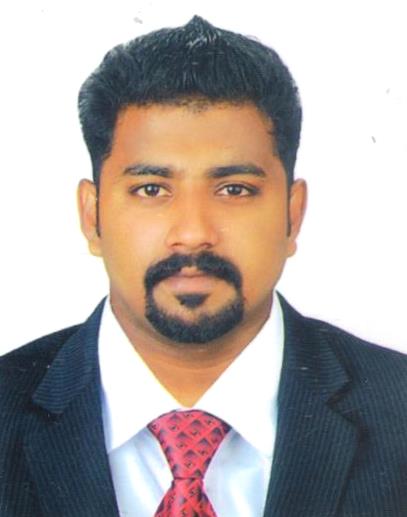 SonetSonet.300582@2freemail.com  Seeking assignments as Executive/Officer/Administrative/Personal Assistant/Officer/ Executive in Organization of repute where I can utilize my skills and abilities in achieving organizational objectives along with coordinating with senior & subordinates that offers professional growth while being resourceful, innovative and flexible.objectiveHighly dynamic & effervescent professional with rich & productive experience. Committed team player with flexible in approach.Enthusiastic person with good communication skills, confident in presentation skills also.Result orientedwork history1. Danzas AEI Emirates LLC, Jabal Ali free zone, DubaiWarehouse AssistantDecember 2016 presentKey Responsibilities: Route material to the proper section or cargo spaceVerifies merchandise and supplies against receiving documentNote and report discrepancies and apparent damages of supplies and material received2. Air India Sats , New Delhi , India	2015-2016             Cargo Service Agent            Key Responsibilities:	Airway bill capturing Flight manifestation , finalization & execution ULD Management & Inventory   3. Akbar Express Cargo. Calicut, India	2013-2014               Cargo TraineeKey Responsibilities:	Assisting in flight handlingMonitoring manifestationPreparing the operations report Academic QualificationCompleted Graduation in 2014. From Alagappa University Tamilnadu, India Completed IATA – FIATA Cargo Introductory Course In 2013. From Akbar Academy of Airline Studies Kerala, India. Certified By IATA Training And Development Institute Montreal, CanadaCompleted 12th in 2011 from Kerala state board, India.TrainingsCompleted basic training of Cargo and ramp safety from Air India satsCompleted Service culture and workshop training organized by Air India Sats.IT Skills Domain specific logistics management system (LMS) powered by Air India.       Working Knowledge of Microsoft Excel, Word and Easy with Internet.Job Responsibilities:Receiving, moving, checking and storing incoming goods.Checking and inspecting goods received and ensuring they are of accurate quantity, type, and also acceptable quality.Packaging and labelling products before they are dispatched.Helping to ship out over 500 lines every day.Picking and packing products.Selecting space for storage and arranging for good to be placed in the designated areas.Making sure that all inventory processes are completed on the same day.Loading and unloading Lorries, vans and other vehicles.Maintaining and servicing warehouse tool, machinery and trucks.Labelling goods that have arrived at the warehouse.Welcoming and helping clients who visit the branch.Contacting transport companies and coordinating dispatch and delivery with them.Preparing deliveries for the van drivers.Supervising the work of junior staff.Storing stock away safely.Removing hazardous products from the warehouse.Occasionally selling goods over the trade counter.Monitoring stock levels.Moving items through the warehouse from receipt to dispatch to customers.Occasionally delivering stock to shops and retail outlets.Accurately updating all data into computer and manual recording systems. Personal InformationDate of Birth              -         28th May 1993Age                             -          24State                           -          KeralaNationality                 -          IndianMarital Status            -         SingleLanguages Known    - Malayalam, English, and Hindi   Declaration I hereby declare that the facts given in resume are correct to best of my knowledge and belief.Date: